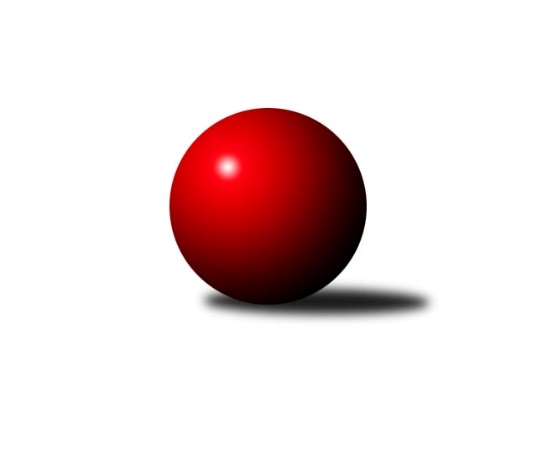 Č.3Ročník 2022/2023	1.10.2022Nejlepšího výkonu v tomto kole: 3563 dosáhlo družstvo: TJ Loko České Velenice1. KLM 2022/2023Výsledky 3. kolaSouhrnný přehled výsledků:KK SDS Sadská	- TJ Centropen Dačice	7:1	3427:3245	17.0:7.0	1.10.TJ Loko České Velenice	- TJ Sokol Duchcov	6:2	3563:3438	15.0:9.0	1.10.TJ Spartak Přerov	- CB Dobřany Klokani	5:3	3374:3310	13.0:11.0	1.10.TJ Lokomotiva Trutnov 	- KK Zábřeh	6:2	3412:3344	14.0:10.0	1.10.KK Slovan Rosice	- KK Vyškov	3:5	3353:3386	9.0:15.0	1.10.TJ Třebíč	- TJ Valašské Meziříčí B	6:2	3483:3360	14.0:10.0	1.10.Tabulka družstev:	1.	KK SDS Sadská	2	2	0	0	12.0 : 4.0 	30.0 : 18.0 	 3396	4	2.	TJ Loko České Velenice	2	2	0	0	11.0 : 5.0 	27.5 : 20.5 	 3526	4	3.	TJ Sokol Duchcov	3	2	0	1	16.0 : 8.0 	42.0 : 30.0 	 3446	4	4.	KK Zábřeh	3	2	0	1	15.0 : 9.0 	43.0 : 29.0 	 3367	4	5.	TJ Třebíč	3	2	0	1	15.0 : 9.0 	39.0 : 33.0 	 3372	4	6.	KK Vyškov	3	2	0	1	12.0 : 12.0 	38.0 : 34.0 	 3411	4	7.	TJ Lokomotiva Trutnov	3	2	0	1	12.0 : 12.0 	33.5 : 38.5 	 3418	4	8.	CB Dobřany Klokani	3	1	0	2	12.0 : 12.0 	35.5 : 36.5 	 3330	2	9.	TJ Centropen Dačice	3	1	0	2	10.5 : 13.5 	32.0 : 40.0 	 3357	2	10.	TJ Spartak Přerov	3	1	0	2	7.5 : 16.5 	30.0 : 42.0 	 3363	2	11.	KK Slovan Rosice	3	0	0	3	7.0 : 17.0 	30.0 : 42.0 	 3234	0	12.	TJ Valašské Meziříčí B	3	0	0	3	6.0 : 18.0 	27.5 : 44.5 	 3352	0Podrobné výsledky kola:	 KK SDS Sadská	3427	7:1	3245	TJ Centropen Dačice	Aleš Košnar	122 	 143 	 149 	128	542 	 4:0 	 505 	 118	141 	 124	122	Tomáš Pospíchal	Antonín Svoboda	168 	 135 	 141 	130	574 	 1:3 	 591 	 150	138 	 156	147	Petr Vojtíšek	Václav Pešek	145 	 142 	 155 	137	579 	 4:0 	 527 	 117	127 	 151	132	Dušan Rodek	David Sukdolák	142 	 129 	 150 	143	564 	 2:2 	 563 	 147	128 	 140	148	Petr Janák	Petr Miláček	150 	 136 	 151 	163	600 	 4:0 	 535 	 116	130 	 129	160	Michal Waszniovski	Tomáš Bek	131 	 180 	 126 	131	568 	 2:2 	 524 	 113	141 	 133	137	Zdeněk Pospíchalrozhodčí: Petr SkutilNejlepší výkon utkání: 600 - Petr Miláček	 TJ Loko České Velenice	3563	6:2	3438	TJ Sokol Duchcov	Zbyněk Dvořák	139 	 151 	 137 	145	572 	 1:3 	 605 	 145	144 	 163	153	Jiří Zemánek	Ondřej Touš	142 	 145 	 172 	148	607 	 3:1 	 564 	 129	148 	 155	132	Milan Stránský	Miroslav Dvořák	163 	 163 	 154 	130	610 	 3:1 	 553 	 164	136 	 125	128	David Horák	Ladislav Chmel	145 	 148 	 155 	149	597 	 3:1 	 566 	 148	134 	 138	146	Jiří Semelka	Zdeněk Dvořák	171 	 157 	 146 	129	603 	 4:0 	 512 	 136	119 	 134	123	Radek Jalovecký	Branislav Černuška	141 	 145 	 130 	158	574 	 1:3 	 638 	 130	161 	 169	178	Jaroslav Bulantrozhodčí: Miloš NavrkalNejlepší výkon utkání: 638 - Jaroslav Bulant	 TJ Spartak Přerov	3374	5:3	3310	CB Dobřany Klokani	Petr Pavelka	146 	 132 	 124 	141	543 	 1:3 	 571 	 136	133 	 147	155	Lukáš Doubrava	David Janušík	126 	 146 	 125 	131	528 	 1:3 	 571 	 156	143 	 130	142	Jiří Baloun	Jakub Fabík	151 	 158 	 139 	132	580 	 1:3 	 604 	 168	140 	 158	138	Martin Pejčoch	Michal Pytlík	159 	 150 	 143 	158	610 	 4:0 	 496 	 108	127 	 123	138	Michal Šneberger	Jiří Divila	150 	 121 	 128 	150	549 	 3:1 	 542 	 132	111 	 153	146	Vlastimil Zeman	Jakub Pleban	157 	 128 	 138 	141	564 	 3:1 	 526 	 116	143 	 132	135	Josef Fišer ml.rozhodčí: Vladimír Sedláček, Jiří DivilaNejlepší výkon utkání: 610 - Michal Pytlík	 TJ Lokomotiva Trutnov 	3412	6:2	3344	KK Zábřeh	Roman Straka	150 	 148 	 154 	169	621 	 4:0 	 546 	 134	128 	 139	145	Martin Sitta	Jiří Bartoníček	123 	 131 	 126 	133	513 	 1:3 	 531 	 137	133 	 116	145	Václav Švub	Marek Žoudlík	141 	 149 	 137 	138	565 	 3:1 	 562 	 135	130 	 164	133	Jiří Michálek	Kamil Fiebinger	148 	 134 	 129 	152	563 	 2.5:1.5 	 537 	 138	135 	 129	135	Adam Mísař	David Ryzák	134 	 137 	 147 	138	556 	 1:3 	 602 	 132	155 	 155	160	Marek Ollinger	Ondřej Stránský	173 	 145 	 144 	132	594 	 2.5:1.5 	 566 	 128	145 	 142	151	Tomáš Dražilrozhodčí: Zdeněk BabkaNejlepší výkon utkání: 621 - Roman Straka	 KK Slovan Rosice	3353	3:5	3386	KK Vyškov	Václav Špička	165 	 159 	 139 	133	596 	 3:1 	 598 	 159	139 	 131	169	Ondřej Ševela	Jiří Zemek	148 	 151 	 144 	125	568 	 1:3 	 570 	 152	129 	 153	136	Robert Mondřík	Michal Hrdlička	153 	 167 	 157 	133	610 	 2:2 	 568 	 158	129 	 126	155	Petr Pevný	Jiří Axman	129 	 128 	 126 	111	494 	 0:4 	 543 	 138	135 	 138	132	Filip Kordula	Dalibor Matyáš	124 	 145 	 170 	128	567 	 1:3 	 592 	 143	147 	 161	141	Josef Touš	Adam Palko	146 	 136 	 111 	125	518 	 2:2 	 515 	 127	137 	 109	142	Tomáš Procházkarozhodčí: Jan BernatíkNejlepší výkon utkání: 610 - Michal Hrdlička	 TJ Třebíč	3483	6:2	3360	TJ Valašské Meziříčí B	Robert Pevný	152 	 162 	 159 	130	603 	 3:1 	 536 	 120	140 	 132	144	Miroslav Volek	Jaroslav Tenkl	147 	 147 	 116 	144	554 	 1:3 	 605 	 146	150 	 159	150	Radim Metelka	Jan Ševela	113 	 161 	 130 	146	550 	 2:2 	 558 	 133	146 	 143	136	Vladimír Výrek	Miroslav Ježek	121 	 134 	 157 	140	552 	 3:1 	 506 	 122	115 	 131	138	Daniel Šefr	Mojmír Novotný	152 	 154 	 166 	154	626 	 3:1 	 565 	 133	162 	 142	128	Michal Juroška	Lukáš Vik	143 	 157 	 155 	143	598 	 2:2 	 590 	 148	146 	 141	155	Tomáš Juříkrozhodčí: Milan LenzNejlepší výkon utkání: 626 - Mojmír NovotnýPořadí jednotlivců:	jméno hráče	družstvo	celkem	plné	dorážka	chyby	poměr kuž.	Maximum	1.	Zdeněk Dvořák 	TJ Loko České Velenice	623.00	396.0	227.0	0.5	2/2	(643)	2.	Zdeněk Ransdorf 	TJ Sokol Duchcov	611.50	389.0	222.5	1.5	2/3	(620)	3.	Ladislav Chmel 	TJ Loko České Velenice	604.00	384.0	220.0	0.5	2/2	(611)	4.	Roman Straka 	TJ Lokomotiva Trutnov 	602.00	384.0	218.0	1.5	2/2	(621)	5.	Jaroslav Bulant 	TJ Sokol Duchcov	602.00	392.7	209.3	3.0	3/3	(638)	6.	Michal Pytlík 	TJ Spartak Přerov	601.50	384.5	217.0	0.5	2/2	(610)	7.	Ondřej Stránský 	TJ Lokomotiva Trutnov 	601.00	377.5	223.5	0.5	2/2	(627)	8.	Petr Miláček 	KK SDS Sadská	600.00	382.0	218.0	0.0	1/1	(600)	9.	Lukáš Vik 	TJ Třebíč	594.25	389.8	204.5	3.0	2/2	(605)	10.	Radim Metelka 	TJ Valašské Meziříčí B	592.33	389.7	202.7	0.7	3/3	(605)	11.	Petr Pevný 	KK Vyškov	591.00	392.0	199.0	2.0	3/3	(611)	12.	Jiří Zemánek 	TJ Sokol Duchcov	590.33	384.3	206.0	2.0	3/3	(605)	13.	Robert Pevný 	TJ Třebíč	586.75	378.5	208.3	1.8	2/2	(603)	14.	Petr Vojtíšek 	TJ Centropen Dačice	585.00	382.7	202.3	1.0	3/3	(591)	15.	David Sukdolák 	KK SDS Sadská	583.00	375.5	207.5	3.0	1/1	(602)	16.	Jiří Němec 	TJ Centropen Dačice	583.00	379.5	203.5	0.0	2/3	(591)	17.	Lukáš Doubrava 	CB Dobřany Klokani	582.67	372.3	210.3	2.0	3/3	(634)	18.	Josef Touš 	KK Vyškov	581.00	373.7	207.3	2.3	3/3	(592)	19.	Ondřej Ševela 	KK Vyškov	579.67	382.0	197.7	2.3	3/3	(598)	20.	Václav Pešek 	KK SDS Sadská	579.00	379.0	200.0	2.0	1/1	(579)	21.	Miroslav Dvořák 	TJ Loko České Velenice	579.00	379.0	200.0	3.5	2/2	(610)	22.	Martin Pejčoch 	CB Dobřany Klokani	572.67	377.7	195.0	2.3	3/3	(604)	23.	Michal Hrdlička 	KK Slovan Rosice	572.50	377.8	194.8	4.3	2/2	(610)	24.	Martin Sitta 	KK Zábřeh	572.33	386.7	185.7	1.0	3/3	(590)	25.	Mojmír Novotný 	TJ Třebíč	571.25	368.5	202.8	1.8	2/2	(626)	26.	Tomáš Bek 	KK SDS Sadská	571.00	375.5	195.5	0.5	1/1	(574)	27.	Tomáš Dražil 	KK Zábřeh	570.00	377.0	193.0	4.0	3/3	(595)	28.	Milan Stránský 	TJ Sokol Duchcov	569.33	368.7	200.7	2.3	3/3	(616)	29.	Vladimír Výrek 	TJ Valašské Meziříčí B	569.00	369.5	199.5	2.0	2/3	(580)	30.	Tomáš Juřík 	TJ Valašské Meziříčí B	569.00	372.5	196.5	2.0	2/3	(590)	31.	Jiří Baloun 	CB Dobřany Klokani	569.00	379.0	190.0	1.0	3/3	(574)	32.	Marek Ollinger 	KK Zábřeh	569.00	379.3	189.7	3.0	3/3	(602)	33.	Branislav Černuška 	TJ Loko České Velenice	568.50	380.0	188.5	2.5	2/2	(574)	34.	David Horák 	TJ Sokol Duchcov	568.00	371.7	196.3	3.7	3/3	(581)	35.	Kamil Fiebinger 	TJ Lokomotiva Trutnov 	567.00	389.5	177.5	3.5	2/2	(571)	36.	Jakub Pleban 	TJ Spartak Přerov	566.00	366.8	199.3	2.3	2/2	(572)	37.	Marek Žoudlík 	TJ Lokomotiva Trutnov 	564.00	385.3	178.8	1.5	2/2	(585)	38.	Filip Kordula 	KK Vyškov	564.00	385.7	178.3	7.0	3/3	(583)	39.	Zbyněk Dvořák 	TJ Loko České Velenice	563.50	384.0	179.5	4.5	2/2	(572)	40.	Michal Juroška 	TJ Valašské Meziříčí B	563.33	375.0	188.3	2.0	3/3	(576)	41.	Antonín Svoboda 	KK SDS Sadská	562.00	371.0	191.0	6.0	1/1	(574)	42.	Aleš Košnar 	KK SDS Sadská	560.50	363.5	197.0	5.5	1/1	(579)	43.	Adam Mísař 	KK Zábřeh	559.33	369.0	190.3	4.3	3/3	(576)	44.	Jiří Divila 	TJ Spartak Přerov	559.25	369.3	190.0	6.5	2/2	(574)	45.	Jiří Michálek 	KK Zábřeh	559.00	378.3	180.7	8.0	3/3	(562)	46.	David Ryzák 	TJ Lokomotiva Trutnov 	558.50	380.5	178.0	5.5	2/2	(563)	47.	Tomáš Procházka 	KK Vyškov	558.00	356.0	202.0	2.0	3/3	(589)	48.	Ivan Říha 	TJ Valašské Meziříčí B	556.00	374.0	182.0	4.5	2/3	(576)	49.	Ivo Fabík 	KK Slovan Rosice	554.00	372.0	182.0	4.0	2/2	(575)	50.	Zdeněk Pospíchal 	TJ Centropen Dačice	553.00	371.3	181.7	2.7	3/3	(580)	51.	Václav Špička 	KK Slovan Rosice	550.25	368.3	182.0	6.0	2/2	(596)	52.	Michal Waszniovski 	TJ Centropen Dačice	550.00	378.3	171.7	5.3	3/3	(558)	53.	Dušan Rodek 	TJ Centropen Dačice	548.67	360.7	188.0	5.3	3/3	(573)	54.	Petr Pavelka 	TJ Spartak Přerov	548.25	374.8	173.5	8.8	2/2	(590)	55.	Dalibor Matyáš 	KK Slovan Rosice	545.00	370.0	175.0	3.5	2/2	(567)	56.	Tomáš Pospíchal 	TJ Centropen Dačice	544.00	370.0	174.0	6.3	3/3	(566)	57.	Miroslav Ježek 	TJ Třebíč	542.50	366.8	175.8	7.8	2/2	(552)	58.	Jaroslav Tenkl 	TJ Třebíč	541.25	371.5	169.8	3.8	2/2	(554)	59.	Matouš Krajzinger 	TJ Valašské Meziříčí B	541.00	358.5	182.5	5.5	2/3	(543)	60.	Vlastimil Zeman 	CB Dobřany Klokani	541.00	365.7	175.3	5.7	3/3	(554)	61.	Michal Šneberger 	CB Dobřany Klokani	539.00	371.3	167.7	8.7	3/3	(570)	62.	David Janušík 	TJ Spartak Přerov	538.25	360.8	177.5	7.5	2/2	(581)	63.	Václav Švub 	KK Zábřeh	537.33	355.0	182.3	4.0	3/3	(580)	64.	Robert Mondřík 	KK Vyškov	537.33	374.0	163.3	8.7	3/3	(570)	65.	Václav Schejbal 	KK SDS Sadská	537.00	350.0	187.0	6.0	1/1	(537)	66.	Adam Palko 	KK Slovan Rosice	535.50	353.8	181.8	2.5	2/2	(574)	67.	Jiří Semelka 	TJ Sokol Duchcov	533.00	367.5	165.5	4.5	2/3	(566)	68.	Radek Jalovecký 	TJ Sokol Duchcov	530.50	372.5	158.0	6.5	2/3	(549)	69.	Josef Fišer  ml.	CB Dobřany Klokani	525.67	364.3	161.3	7.0	3/3	(573)	70.	Kamil Hlavizňa 	KK Slovan Rosice	507.50	343.0	164.5	5.5	2/2	(513)	71.	Daniel Šefr 	TJ Valašské Meziříčí B	505.00	355.0	150.0	9.0	2/3	(506)		Ondřej Touš 	TJ Loko České Velenice	607.00	394.0	213.0	7.0	1/2	(607)		Vladimír Mánek 	TJ Spartak Přerov	578.00	360.0	218.0	3.0	1/2	(578)		Dalibor Tuček 	TJ Valašské Meziříčí B	572.00	371.0	201.0	2.0	1/3	(572)		Jan Ševela 	TJ Třebíč	570.50	372.5	198.0	1.5	1/2	(591)		Jiří Zemek 	KK Slovan Rosice	568.00	370.0	198.0	4.0	1/2	(568)		Tomáš Maroušek 	TJ Loko České Velenice	568.00	377.0	191.0	7.0	1/2	(568)		Petr Janák 	TJ Centropen Dačice	563.00	365.0	198.0	3.0	1/3	(563)		Jakub Fabík 	TJ Spartak Přerov	556.00	380.5	175.5	3.0	1/2	(580)		Jiří Bartoníček 	TJ Lokomotiva Trutnov 	543.00	371.0	172.0	6.0	1/2	(573)		Šimon Fiebinger 	TJ Lokomotiva Trutnov 	542.00	370.0	172.0	5.0	1/2	(542)		Vlastimil Bělíček 	TJ Spartak Přerov	540.00	356.0	184.0	3.0	1/2	(540)		Miroslav Volek 	TJ Valašské Meziříčí B	536.00	366.0	170.0	6.0	1/3	(536)		Jiří Axman 	KK Slovan Rosice	494.00	346.0	148.0	12.0	1/2	(494)Sportovně technické informace:Starty náhradníků:registrační číslo	jméno a příjmení 	datum startu 	družstvo	číslo startu12389	Petr Janák	01.10.2022	TJ Centropen Dačice	1x20351	Miroslav Volek	01.10.2022	TJ Valašské Meziříčí B	1x
Hráči dopsaní na soupisku:registrační číslo	jméno a příjmení 	datum startu 	družstvo	Program dalšího kola:4. kolo15.10.2022	so	9:30	TJ Valašské Meziříčí B - KK Slovan Rosice	15.10.2022	so	10:00	TJ Sokol Duchcov - KK SDS Sadská	15.10.2022	so	13:30	KK Vyškov - TJ Lokomotiva Trutnov 	15.10.2022	so	14:00	TJ Centropen Dačice - TJ Třebíč	15.10.2022	so	15:00	CB Dobřany Klokani - TJ Loko České Velenice	15.10.2022	so	15:30	KK Zábřeh - TJ Spartak Přerov	Nejlepší šestka kola - absolutněNejlepší šestka kola - absolutněNejlepší šestka kola - absolutněNejlepší šestka kola - absolutněNejlepší šestka kola - dle průměru kuželenNejlepší šestka kola - dle průměru kuželenNejlepší šestka kola - dle průměru kuželenNejlepší šestka kola - dle průměru kuželenNejlepší šestka kola - dle průměru kuželenPočetJménoNázev týmuVýkonPočetJménoNázev týmuPrůměr (%)Výkon1xJaroslav BulantDuchcov 6381xRoman StrakaTrutnov110.746211xMojmír NovotnýTřebíč6261xJaroslav BulantDuchcov 109.976382xRoman StrakaTrutnov6211xMichal HrdličkaRosice109.476101xMichal HrdličkaRosice6101xMojmír NovotnýTřebíč108.816261xMichal PytlíkPřerov6101xMichal PytlíkPřerov108.226101xMiroslav DvořákČeské Velenice6101xPetr MiláčekSadská107.65600